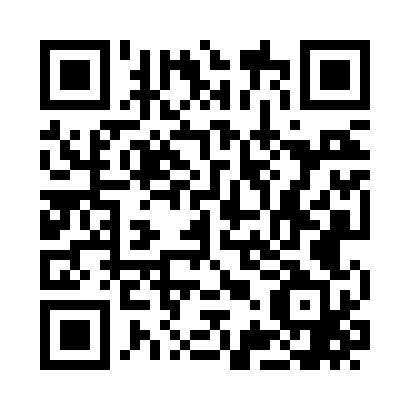 Prayer times for Annaton, Wisconsin, USAWed 1 May 2024 - Fri 31 May 2024High Latitude Method: Angle Based RulePrayer Calculation Method: Islamic Society of North AmericaAsar Calculation Method: ShafiPrayer times provided by https://www.salahtimes.comDateDayFajrSunriseDhuhrAsrMaghribIsha1Wed4:265:5512:594:538:049:342Thu4:245:5412:594:548:059:353Fri4:225:5312:594:548:069:374Sat4:205:5112:594:548:079:385Sun4:195:5012:594:558:089:406Mon4:175:4912:594:558:099:417Tue4:155:4812:594:558:109:438Wed4:145:4612:594:568:119:459Thu4:125:4512:594:568:139:4610Fri4:105:4412:594:568:149:4811Sat4:095:4312:594:578:159:4912Sun4:075:4212:594:578:169:5113Mon4:065:4112:594:578:179:5214Tue4:045:4012:594:588:189:5415Wed4:035:3912:594:588:199:5516Thu4:015:3812:594:588:209:5717Fri4:005:3712:594:598:219:5818Sat3:585:3612:594:598:2210:0019Sun3:575:3512:594:598:2310:0120Mon3:555:3412:595:008:2410:0321Tue3:545:3312:595:008:2510:0422Wed3:535:3212:595:008:2610:0623Thu3:525:3112:595:018:2710:0724Fri3:505:3112:595:018:2810:0825Sat3:495:3012:595:018:2910:1026Sun3:485:2912:595:028:3010:1127Mon3:475:2912:595:028:3110:1228Tue3:465:281:005:028:3210:1429Wed3:455:271:005:038:3210:1530Thu3:445:271:005:038:3310:1631Fri3:435:261:005:038:3410:17